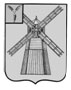 АДМИНИСТРАЦИЯ ПИТЕРСКОГО МУНИЦИПАЛЬНОГО РАЙОНА САРАТОВСКОЙ ОБЛАСТИП О С Т А Н О В Л Е Н И Еот 10 ноября 2022 года №460с. ПитеркаОб отборе граждан для заключения договоров о целевом обучении на территории Питерского муниципального района и предоставлении мер социальной поддержки гражданам, заключившим договор о целевом обучении с администрацией Питерского муниципального районаВ соответствии со ст. 55, ст. 56, ст. 71, ст. 71.1 Федерального закона от 29 декабря 2012 года № 273-ФЗ «Об образовании в Российской Федерации», Постановлением Правительства Российской Федерации от 13 октября 2020 года №1681 «О целевом обучении по образовательным программам среднего профессионального и высшего образования», в целях обеспечения Питерского муниципального района Саратовской области квалифицированными кадрами, руководствуясь Уставом Питерского муниципального района,  администрация муниципального района ПОСТАНОВЛЯЕТ:Утвердить Порядок проведения отбора граждан для заключения договоров о целевом обучении на территории Питерского муниципального района согласно приложению №1.Утвердить Порядок предоставления мер социальной поддержки гражданам, заключившим договор о целевом обучении с администрацией Питерского муниципального района согласно приложению№2.Утвердить Положение о комиссии по отбору граждан для заключения договоров о целевом обучении и предоставлению мер социальной поддержки согласно приложению №3.Утвердить состав комиссии по отбору граждан для заключения договоров о целевом обучении и предоставлению мер социальной поддержки согласно приложению №4.Настоящее постановление вступает в силу с момента опубликования, но не ранее 01 января 2023 года, и подлежит размещению на официальном сайте администрации Питерского муниципального района Саратовской области.Контроль за исполнением настоящего постановления возложить на заместителя главы администрации муниципального района по социальной сфере.Глава муниципального района					      Д.Н. ЖивайкинПриложение № 1 к постановлению администрации Питерского муниципального района Саратовской области от 10 ноября 2022 г. №460ПОРЯДОКпроведения отбора граждан для заключения договоров о целевом обучении на территории Питерского муниципального районаI. Общие положения1.1. Настоящий Порядок разработан в соответствии с Федеральным законом от 29 декабря 2012 года №273-ФЗ «Об образовании в Российской Федерации», Постановлением Правительства Российской Федерации от 13 октября 2020 года №1681 «О целевом обучении по образовательным программам среднего профессионального и высшего образования».1.2. Настоящий Порядок регулирует проведение отбора граждан для заключения договоров о целевом обучении на территории Питерского муниципального района с целью подготовки специалистов для работы в подведомственных администрации Питерского муниципального района Саратовской области организациях.1.3. Основными задачами отбора являются:- отбор и направление на учебу в ВУЗы и ССУЗы области выпускников общеобразовательных организаций с учетом социально-экономических потребностей и перспектив развития кадрового потенциала Питерского муниципального района;- повышение ответственности обучающихся за качественное освоение ими государственных образовательных программ по соответствующим специальностям;- обеспечение трудоустройства выпускников ВУЗов и ССУЗов в соответствии с полученной специальностью в Питерском муниципальном районе.II. Порядок и сроки отбора претендентов на целевое обучение2.1. Отбор претендентов для заключения договоров о целевом обучении осуществляется на конкурсной основе. С этой целью создается комиссия. Комиссия при отборе кандидатов на целевое обучение и предоставлению мер социальной поддержки руководствуется Положением о комиссии по отбору претендентов на заключение договора о целевом обучении и предоставлению мер социальной поддержки (приложение №3 к настоящему постановлению).2.2. Отбор претендентов на заключение с администрацией Питерского муниципального района договора на целевое обучение включает в себя следующие этапы:2.2.1. прием документов граждан, изъявивших желание принять участие в отборе на заключение договора, а также выразивших свое согласие на участие в конкурсном отборе;2.2.2. формирование списка граждан для участия в отборе претендентов на заключение договоров на целевое обучение;2.2.3. проведение отбора претендентов на заключение договоров на целевое обучение;2.2.4. подписание договоров на целевое обучение с претендентами, успешно прошедшими отбор.2.3. Претендентами на участие в отборе на заключение договоров на целевое обучение являются граждане Российской Федерации, постоянно зарегистрированные на территории Питерского муниципального района, получающие среднее общее образование и претендующие на получение высшего образования и среднего профессионального образования впервые.2.4. Для участия в отборе на заключение договора на целевое обучение претендент представляет в Комиссию по отбору претендентов на заключение договора о целевом обучении и предоставлению мер социальной поддержки:- заявление претендента с просьбой рассмотреть его кандидатуру для участия в конкурсном отборе на заключение договора о целевом обучении согласно приложению №1 к настоящему Порядку;- копию паспорта (при наличии);- копию паспорта родителя (законного представителя) несовершеннолетнего претендента на заключение договора о целевом обучении;- характеристику-рекомендацию претендента, выданную образовательной организацией среднего общего образования;- заверенные образовательной организацией сведения текущей успеваемости за 10-11 классы.2.5. Преимущественным правом при равных условиях пользуются выпускники муниципальных	общеобразовательных	организаций Питерского муниципального	района, являющиеся победителями предметных олимпиад и конкурсов.2.6. Прием документов осуществляется ежегодно с 25 января до 30 апреля.В случае выявления несоответствия документов или содержащихся в них сведений предъявляемым требованиям претенденты не допускается к конкурсному отбору. После устранения выявленных недостатков претендент имеет право в установленные сроки повторно представить в Комиссию документы. Документы претендентов, представленные позже установленного срока, не рассматриваются.Обработка персональных данных претендентов осуществляется в соответствии с Федеральным законом от 27 июля 2006 года № 152-ФЗ «О персональных данных».2.7. В случае возникновения обстоятельств, препятствующих целевому обучению, кандидат (его законные представители) обязаны незамедлительно письменно уведомить об этом Комиссию.2.8. При образовании подобных вакансий Комиссия принимает меры к замене выбывших кандидатов иными претендентами, своевременно подавшими документы на конкурс.2.9. Основанием для отказа в заключении договора о целевом обучении является представление не всех документов по перечню, указанному в пункте 2.5. настоящего Порядка, либо документы оформлены ненадлежащим образом.Приложение № 1 к Порядку проведения отбора граждан для заключения договоров о целевом обучении на территории Питерского муниципального районаПредседателю комиссии по отбору претендентов на заключение договора о целевом обучении и предоставлению мер социальной поддержкиЗаявлениепретендента на заключение договора о целевом обученииФ.И.О. претендента ___________________________________________,дата рождения ________________________________________________,адрес проживания _____________________________________________,контактный телефон ___________________________________________,адрес электронной почты (при наличии) __________________________,Прошу допустить меня к участию в отборе на заключение договора о целевом обучении в ________________________________________________	,                                                            наименование образовательной организациис целью дальнейшего участия в конкурсе на целевой прием по направлению подготовки (по специальности) ______________________________________,профиль подготовки _______________________________________________,	Я, __________________________________________________________,даю свое согласие на хранение, передачу или любое другое использование моих персональных данных в рамках проведения отбора претендентов на целевые места для обучения по образовательным программам высшего образования в образовательных организациях, а также в случаях, предусмотренных законодательством.Приложение:- копия паспорта (при наличии);- копия паспорта родителя (законного представителя) несовершеннолетнего претендента на заключение договора о целевом обучении;- характеристика-рекомендация, выданная образовательной организацией среднего общего образования;- заверенные образовательной организацией сведения текущей успеваемости за 10-11 классы.__________________ ___________________________________ _____________                   подпись                                              расшифровка подписи                                               датаПриложение №2 к постановлению администрации Питерского муниципального района Саратовской области от 10 ноября 2022 г. №460ПОРЯДОКпредоставления мер социальной поддержки гражданам,заключившим договор о целевом обучениис администрацией Питерского муниципального районаОбщие положения1.1. Настоящий Порядок определяет механизм предоставления мер социальной поддержки гражданам, обучающимся по программам высшего и среднего образования по направлениям подготовки, востребованным в Питерском муниципальном районе на основании заключенных с Администрацией Питерского муниципального района договоров о целевом обучении (далее – граждане).1.2. Меры социальной поддержки в виде ежегодных денежных выплат студентам, обучающимся в организациях, осуществляющих образовательную деятельность по образовательным программам высшего образования, в размере 1000 рублей и студентам, обучающимся в профессиональных образовательных организациях, реализующих образовательные программы среднего профессионального образования, в размере 500 рублей, оказываются за счет средств бюджета Питерского муниципального района в пределах бюджетных ассигнований и лимитов бюджетных обязательств, предусмотренных на эти цели.1.3. Ежегодная денежная выплата устанавливается и выплачивается один раз в текущем году за каждый учебный год, начиная с года заключения договора о целевом обучении.Случаи назначения ежегодных денежных выплат2.1. Условиями назначения гражданину ежегодных денежных выплат являются:- заключение договора о целевом обучении с Администрацией Питерского муниципального района с обязательством последующего трудоустройства в организацию Питерского муниципального района, подведомственную администрации муниципального района, по направлению деятельности;- наличие образовательных отношений между гражданином и образовательной организацией высшего образования (среднего профессионального образования) по одному из следующих направлений подготовки:«35.00.00 Сельское, лесное и рыбное хозяйство»;«36.00.00 Ветеринария и зоотехния»;«38.00.00 Экономика и управление»;«40.00.00 Юриспруденция»;«44.00.00 Образование и педагогические науки»;«51.00.00 Культуроведение и социокультурные проекты».- обучение на «отлично», на «отлично и хорошо», на «хорошо».2.2. Договор о целевом обучении заключается в соответствии с типовой формой, утвержденной постановлением Правительства Российской Федерации от 13 октября 2020 года №1681 «О целевом обучении по образовательным программам среднего профессионального и высшего образования».2.3. Выплата меры социальной поддержки приостанавливается в случае нахождения гражданина в академическом отпуске, а также в отпуске по уходу за ребенком на весь период данного отпуска.Порядок предоставления ежегодных денежных выплат3.1. В целях реализации права на получение ежегодной денежной выплаты, предусмотренной договором о целевом обучении, гражданин в срок не позднее 15 октября каждого учебного года предоставляет в Комиссию по отбору граждан для заключения договоров о целевом обучении и предоставлению мер социальной поддержки администрацию Питерского муниципального района (далее именуется – Комиссия) следующие документы:- заявление о предоставлении ежегодной выплаты с указанием банковских реквизитов для ее перечисления по форме согласно приложению №1 (далее – заявление);- выписку кредитной организации с указанием расчетного счета и (или) номера карты;- копию паспорта;- копию страхового свидетельства государственного пенсионного страхования;- оригинал или копию документа, содержащего сведения о зачислении гражданина в образовательную организацию или о переводе гражданина на следующий курс обучения (выписку из приказа о зачислении (переводе) или копию приказа о зачислении (переводе), заверенную в образовательной организации);- заверенные образовательной организацией копии сведений о текущей и по итогам учебного года успеваемости.3.2. Заявление с прилагаемыми к нему документами подлежит регистрации в день его поступления в книге регистрации входящей корреспонденции.3.3. Комиссия в течение 10 календарных дней со дня регистрации заявления рассматривает его и принимает решение о назначении (об отказе в назначении) ежегодной денежной выплаты гражданину, которое оформляется распоряжением администрации Питерского муниципального района.3.4. Основаниями для отказа гражданину в назначении ежегодной денежной выплаты являются:- предоставление документов, указанных в пункте 3.1. настоящего Порядка, не в полном объеме;- предоставление документов, содержащих недостоверные сведения;- предоставление документов по истечении срока, установленного пунктом 3.1. настоящего Порядка.3.5. В случае отказа в предоставлении ежегодной денежной выплаты по основаниям, предусмотренным абзацами вторым, третьим указанного пункта, гражданин вправе повторно подать документы в соответствии с пунктом 3.1. настоящего порядка после устранения причин, послуживших основанием для отказа, в срок не позднее 1 ноября текущего года.3.6. Копия решения о назначении (об отказе в назначении) ежегодной денежной выплаты направляется Комиссией гражданину лично либо в электронном виде на адрес электронной почты, указанный в заявлении, в течение 10 календарных дней со дня принятия решения.3.7. Меры социальной поддержки выплачиваются в период с 1 ноября по 30 декабря каждого учебного года.3.8. Меры социальной поддержки выплачиваются централизованной бухгалтерией органов местного самоуправления Питерского муниципального района (далее- бухгалтерия) на основании распоряжения администрации Питерского муниципального района, указанного в пункте 3.3. настоящего Порядка, путем ежегодного перечисления денежных средств на счета граждан, открытые в российских кредитных организациях, независимо от любых других денежных выплат, получаемых гражданами.3.9. Выплата мер социальной поддержки гражданину прекращается в случае его отчисления из образовательной организации до окончания срока освоения образовательной программы, прекращения обучения по образовательной программе, указанной в договоре о целевом обучении.3.10. При наличии оснований для прекращения выплаты мер социальной поддержки, указанных в пункте 3.9. настоящего Порядка, гражданин в соответствии с типовой формой договора о целевом обучении по образовательной программе среднего профессионального или высшего образования, утвержденной постановлением Правительства Российской Федерации от 13 октября 2020 года №1681 «О целевом обучении по образовательным программам среднего профессионального и высшего образования», уведомляет в письменной форме Комиссию с приложением подтверждающих документов в течение 10 календарных дней после возникновения указанных оснований.Комиссия принимает решение о прекращении выплаты меры социальной поддержки, готовит проект соответствующего распоряжения Администрации Питерского муниципального района и направляет его главе муниципального района для подписания в течение двух рабочих дней с момента поступления уведомления. Распоряжение о прекращении выплаты направляется не позднее следующего за днем его подписания рабочего дня в бухгалтерию.Комиссия в течение 3 рабочих дней с момента подписания указанного распоряжения направляет гражданину уведомление о прекращении выплаты меры социальной поддержки.3.11. Гражданин, не исполнивший обязательства по трудоустройству в организацию, указанную в договоре о целевом обучении, в срок, оговоренный в договоре о целевом обучении, обязан возместить в полном объеме расходы, связанные с предоставлением ему меры социальной поддержки.3.12. Комиссия предоставляет информацию:- о мерах социальной защиты (поддержки), предоставленных гражданину в рамках исполнения полномочий Администрацией Питерского муниципального района, посредством исполнения единой государственной информационной системы социального обеспечения (далее именуется – ЕГИССО) в порядке и объеме, установленными Правительством Российской Федерации, и в соответствии с форматами, установленными оператором ЕГИССО;- об уже представленных (предоставляемых) гражданину мерах социальной защиты (поддержки) посредством исполнения ЕГИССО в порядке и объеме, установленными Правительством Российской Федерации, и в соответствии с форматами, установленными оператором ЕГИССО.Финансирование4.1. Расходы на предоставление мер социальной поддержки в соответствии с настоящим Порядком учитываются в бюджетной смете Администрации Питерского муниципального района в пределах сумм, утвержденных решением Собрания депутатов Питерского муниципального района о бюджете на очередной финансовый год и плановый период (реализация в рамках муниципальной программы «Социальная поддержка, социальное обслуживание и социализация граждан Питерского муниципального района Саратовской области до 2025 года»).4.2. Бухгалтерия в установленном порядке перечисляет средства на счета получателей.4.3. Средства, полученные гражданином, заключившим договор о целевом обучении, в качестве меры социальной поддержки в течение трех месяцев со дня возникновения оснований, определенных в пунктах 3.9. и 3.11. настоящего Порядка, в полном объеме подлежат возврату в бюджет Питерского муниципального района путем перечисления на лицевой счет Администрации Питерского муниципального района.4.4. В течение 10 календарных дней с момента перечисления гражданином денежных средств в соответствии с пунктом 4.3. настоящего Порядка гражданин представляет в Комиссию документ, подтверждающий возврат денежных средств в бюджет Питерского муниципального района.4.5. При наличии оснований, оговоренных в пунктах 3.9. и 3.11. настоящего Порядка, в случае отказа гражданина от добровольного возвращения в бюджет Питерского муниципального района средств, полученных им в качестве мер социальной поддержки, взыскание данных средств осуществляется в порядке, предусмотренном законодательством Российской Федерации.Приложение № 1 к Порядку предоставления мер социальной поддержки гражданам, заключившим договор о целевом обучении с администрацией Питерского муниципального районаПредседателю комиссии по отбору претендентов на заключение договора о целевом обучении и предоставлению мер социальной поддержкиЗаявлениео предоставлении мер социальной поддержки, предусмотренных договорами о целевом обученииФ.И.О. ______________________________________________________,  студент ___________________________________________________________,                                                                 курс обучения, наименование образовательной организациидата рождения _____________________________________________________,адрес проживания __________________________________________________,контактный телефон ________________________________________________,адрес электронной почты (при наличии) _______________________________,Прошу предоставить мне в ____________ году ежегодную денежную выплату, предусмотренную договором о целевом обучении в _________________________________________________________________	,                                         наименование образовательной организацииот ____________ _______ года №___ в размере _______ рублей.Я, __________________________________________________________,даю свое согласие на хранение, передачу или любое другое использование моих персональных данных в рамках предоставления мер социальной поддержки лицам, обучающимся образовательных организациях высшего и среднего профессионального образования по направлениям подготовки (специальностям), востребованным в Питерском муниципальном районе, а также в случаях, предусмотренных законодательством.Приложение:- выписка кредитной организации с указанием расчетного счета и (или) номера карты;- копия паспорта;- копия страхового свидетельства государственного пенсионного страхования;- оригинал или копия документа, содержащего сведения о зачислении гражданина в образовательную организацию или о переводе гражданина на следующий курс обучения (выписка из приказа о зачислении (переводе) или копия приказа о зачислении (переводе), заверенная в образовательной организации).- заверенные образовательной организацией сведения о текущей и по итогам учебного года успеваемости.__________________     _______________________________     _____________подпись                               расшифровка подписи                            датаПриложение №3 к постановлению администрации Питерского муниципального района Саратовской области от 10 ноября 2022 г. №460Положение о комиссиипо отбору претендентов на заключение договора о целевом обучении и предоставлению мер социальной поддержкиОбщие положенияНастоящее Положение разработано в соответствии с Федеральным законом от 29 декабря 2012 года №273-Ф3 «Об образовании в Российской Федерации», постановлением Правительства Российской Федерации от 13 октября 2020 года №1681 «О целевом обучении по образовательным программам среднего профессионального и высшего образования».Комиссия по отбору претендентов на заключение договора о целевом обучении и предоставлению мер социальной поддержки образуется в целях отбора претендентов на заключение договора с администрацией Питерского муниципального района Саратовской области (далее - Администрация) и назначения выплат материальной поддержки лицам, обучающимся образовательных организациях высшего и среднего профессионального образования по направлениям подготовки (специальностям), востребованным в Питерском муниципальном районе (далее - Комиссия).Комиссия в своей деятельности руководствуется Конституцией Российской Федерации, федеральными законами, иными нормативными правовыми актами Российской Федерации, а также настоящим Положением.Комиссия осуществляет свою деятельность по следующим направлениям:по отбору претендентов на заключение договора о целевом обучении:- прием и рассмотрение документов претендентов;- отбор претендентов;- принятие решений о заключении (об отказе в заключении) договора о целевом обучении граждан.по предоставлению мер социальной поддержки гражданам, заключившим договор о целевом обучении с администрацией муниципального района:- прием и рассмотрение документов заявителей о предоставлении мер социальной поддержки;- принятие решений о назначении выплат материальной поддержки.Порядок формирования, состав комиссииСостав комиссии формируется из представителей Администрации, структурных подразделений Администрации.Комиссия состоит из председателя комиссии, заместителя председателя комиссии, секретаря комиссии и членов комиссии.Комиссия утверждается в составе согласно приложению №4 к настоящему постановлению.Руководит работой комиссии ее председатель. В отсутствие председателя комиссии работой комиссии руководит заместитель председателя.Члены комиссии обязаны участвовать в заседаниях, выполнять поручения председателя (заместителя председателя) комиссии.Организация работы комиссииПрием документов на отбор претендентов осуществляется ежегодно с 25 января до 30 апреля. Комиссия осуществляет прием документов от претендентов на заключение договора о целевом обучении в соответствии с перечнем, содержащимся в пункте 2.4. Порядка проведения отбора претендентов на заключение договора о целевом обучении на территории Питерского муниципального района. Документы передаются в комиссию претендентами лично. Комиссия рассматривает поступившие документы в срок до 25 мая.Прием документов на предоставление мер социальной поддержки осуществляется до 15 октября каждого учебного года. Комиссия рассматривает поступившие документы в срок до 1 ноября.Заседание комиссии проводит председатель комиссии, в его отсутствие - заместитель председателя комиссии.Секретарь комиссии:- регистрирует документы в журнале регистрации документов претендентов на заключение договора о целевом обучении; - регистрирует документы в журнале регистрации документов заявителей на предоставление мер социальной поддержки;- обеспечивает подготовку материалов к заседанию комиссии;- информирует членов комиссии о месте и времени проведения заседания комиссии не позднее, чем за 3 рабочих дня до дня заседания комиссии;- ведет протокол заседания комиссии и оформляет его в течение 5 рабочих дней после заседания комиссии;- осуществляет иные функции по обеспечению деятельности комиссии.Заседания комиссии проводятся по мере необходимости.Комиссия правомочна принимать решения, если на ее заседании присутствует более половины членов комиссии. Решение считается принятым, если его поддерживает более половины членов комиссии от утвержденного состава.Голосование проводится открыто. При равенстве голосов членов комиссии голос председательствующего является решающим.На заседание Комиссии при необходимости могут быть приглашены заинтересованные лица.Члены комиссии обладают равными правами и участвуют в заседании комиссии лично.Комиссия принимает:по отбору претендентов на заключение договора о целевом обучении:- решение о заключении договора о целевом обучении в образовательной организации высшего или среднего профессионального образования или об отказе в его заключении по каждому претенденту, которое заносится в протокол заседания. по предоставлению мер социальной поддержки гражданам, заключившим договор о целевом обучении с администрацией муниципального района:- решение о предоставлении мер социальной поддержки либо об отказе в предоставлении мер социальной поддержки. Протокол подписывается председателем либо в его отсутствие заместителем председателя и секретарем комиссии.По результатам положительного решения:по отбору претендентов на заключение договора о целевом обучении:- заключается договор о целевом обучении между претендентом и Администрацией. по предоставлению мер социальной поддержки гражданам, заключившим договор о целевом обучении с администрацией муниципального района:- принимается распорядительный муниципальный акт о предоставлении мер социальной поддержки.Приложение №4 к постановлению администрации Питерского муниципального района Саратовской области от 10 ноября 2022 г. №460Составкомиссии по отбору граждан
для заключения договоров о целевом обучении и предоставлению мер социальной поддержкиВЕРНО: Начальник отдела делопроизводства и контроля администрации муниципального района                     А.П. ЗацепинВЕРНО: Начальник отдела делопроизводства и контроля администрации муниципального района                     А.П. ЗацепинВЕРНО: Начальник отдела делопроизводства и контроля администрации муниципального района       А.П. ЗацепинВЕРНО: Начальник отдела делопроизводства и контроля администрации муниципального района                     А.П. ЗацепинВЕРНО: Начальник отдела делопроизводства и контроля администрации муниципального района                     А.П. Зацепин- заместитель главы администрации муниципального района по социальной сфере, председатель комиссии;- начальник МУ Управление образования администрации муниципального района, заместитель председателя комиссии;- ведущий методист сектора по делам молодежи, спорту и туризму отдела художественного творчества и досуга МБУК «Централизованная клубная система Питерского района» (по согласованию), секретарь комиссии;Члены комиссии:- начальник МУ Управление культуры и кино администрации муниципального района;- начальник отдела делопроизводства и контроля администрации муниципального района;- заведующий сектором по делам молодежи, спорту и туризму отдела художественного творчества и досуга МБУК «Централизованная клубная система Питерского района» (по согласованию);- специалист по кадрам отдела делопроизводства и контроля администрации муниципального района;- специалист по кадрам МУ Управление образования администрации муниципального района (по согласованию).ВЕРНО: Начальник отдела делопроизводства и контроля администрации муниципального района                     А.П. Зацепин